АДМИНИСТРАЦИЯ ТАРУТИНСКОГО СЕЛЬСКОГО ПОСЕЛЕНИЯ ЧЕСМЕНСКОГО МУНИЦИПАЛЬНОГО РАЙОНА  ЧЕЛЯБИНСКОЙ ОБЛАСТИ      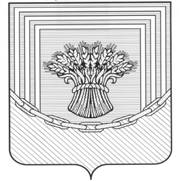   «26» сентября 2018 г						            	 №   113ПОСТАНОВЛЕНИЕ«Об утверждении Положения о персональных данных муниципальных служащих администрации Тарутинского сельского поселения  при ведении их личных дел и Реестра муниципальных служащих в Тарутинском сельском поселении Чесменского муниципального района Челябинской области»В соответствии с федеральными законами от 02 марта 2007 года № 25-ФЗ «О муниципальной службе в Российской Федерации», от 27 июля 2006 года  № 152-ФЗ «О персональных данных».                                                                                                               п о с т а н о в л я ю:1. Утвердить:1.1. Положение о персональных данных муниципального служащего администрации Тарутинского сельского поселения Чесменского района при ведении их личных дел и Реестра муниципальных служащих в Тарутинском сельском поселении согласно приложению № 1;1.2. Согласие муниципальных служащих на обработку их персональных данных согласно приложению № 2.2. Главному специалисту администрации Тарутинского сельского поселения  организовать работу по оформлению согласий муниципальных служащих на обработку их персональных данных. 3. Настоящее постановление вступает в силу со дня его официального опубликования (обнародования). 4. Контроль за выполнением настоящего постановления оставляю за собой. Глава Тарутинского                                                                                                                      сельского поселения:                                                                    Р.В. ГоворухинаПриложение № 1к постановлению администрации                                                                                                              Тарутинского сельского поселения Чесменского районаЧелябинской областиот «26» сентября 2018 г   № 113ПОЛОЖЕНИЕ о персональных данных муниципальных служащих администрации Тарутинского сельского поселения при ведении их личных дел и Реестра муниципальных служащих в Тарутинском сельском поселении Чесменского района1. Настоящим Положением определяется порядок получения, обработки, хранения, передачи и любого другого использования персональных данных муниципального служащего в администрации Новоукраинского сельского поселения (далее - муниципальный служащий) в целях формирования и поддержания в актуальном состоянии Реестра муниципальных служащих в Тарутинском сельском поселении  (далее – Реестр), а также ведения его личного дела в соответствии со статьями 30 и 31 Федерального закона от 02 марта 2007 года № 25-ФЗ «О муниципальной службе в Российской Федерации» (далее - Федеральный закон).Работа с персональными данными муниципальных служащих осуществляется специалистом администрации Тарутинского сельского поселения, к должностным обязанностям которого отнесена кадровая работа (далее – специалист). 2. Под персональными данными муниципального служащего понимаются сведения о фактах, событиях и обстоятельствах жизни муниципального служащего, позволяющие идентифицировать его личность и содержащиеся в Реестре и в личном деле муниципального служащего, иные сведения, подлежащие включению в его личное дело в соответствии с настоящим Положением.3. Представитель нанимателя, в лице руководителя администрации Тарутинского сельского поселения, являющегося юридическим лицом, либо его представителя, осуществляющего полномочия нанимателя от имени этого органа (далее - представитель нанимателя), обеспечивает защиту персональных данных муниципальных служащих, содержащихся в Реестре и в их личных делах, от неправомерного использования или утраты и назначает лиц из числа работников, уполномоченных на получение, обработку, хранение, передачу и любое другое использование персональных данных муниципальных служащих и несущих ответственность в соответствии с законодательством Российской Федерации за нарушение режима защиты этих персональных данных.5. При получении, обработке, хранении и передаче персональных данных муниципального служащего специалист обязан соблюдать следующие требования:а) обработка персональных данных муниципального служащего осуществляется в целях обеспечения соблюдения Конституции Российской Федерации, федеральных законов и иных нормативных правовых актов Российской Федерации, содействия муниципальному служащему в прохождении муниципальной службы, в обучении и должностном росте, обеспечения личной безопасности муниципального служащего и членов его семьи, учёта результатов исполнения им должностных обязанностей;б) персональные данные для личного дела следует получать лично у муниципального служащего. Персональные данные для Реестра могут быть получены из личного дела. В случае возникновения необходимости получения персональных данных муниципального служащего у третьей стороны следует известить об этом муниципального служащего заранее, получить его письменное согласие и сообщить ему о целях, предполагаемых источниках и способах получения персональных данных;в) запрещается получать, обрабатывать и приобщать к личному делу муниципального служащего не установленные федеральными законами персональные данные о его политических, религиозных и иных убеждениях, частной жизни, членстве в общественных объединениях, в том числе в профессиональных союзах;г) при принятии решений, затрагивающих интересы муниципального  служащего, запрещается основываться на персональных данных муниципального служащего, полученных исключительно в результате их автоматизированной обработки или с использованием электронных носителей;д) защита персональных данных муниципального служащего от неправомерного их использования или утраты обеспечивается за счёт средств, выделяемых из местного бюджета (бюджета тАсельского поселения) на финансирование соответствующих мероприятий;е) передача персональных данных муниципального служащего третьей стороне не допускается без письменного согласия муниципального служащего, за исключением случаев, установленных федеральным законом.6. В целях обеспечения защиты персональных данных, хранящихся в личных делах муниципальных служащих, муниципальные служащие имеют право:а) получать полную информацию о своих персональных данных и обработке этих данных (в том числе автоматизированной);б) осуществлять свободный бесплатный доступ к своим персональным данным, включая право получать копии любой записи, содержащей персональные данные муниципального служащего, за исключением случаев, предусмотренных федеральным законодательством;в) требовать исключения или исправления неверных или неполных персональных данных, а также данных, обработанных с нарушением федерального законодательства. Муниципальный служащий при отказе представителя нанимателя или уполномоченного им лица исключить или исправить персональные данные муниципального служащего имеет право заявить в письменной форме представителю нанимателя или уполномоченному им лицу о своем несогласии, обосновав соответствующим образом такое несогласие. Персональные данные оценочного характера муниципальный служащий имеет право дополнить заявлением, выражающим его собственную точку зрения;г) требовать от представителя нанимателя или уполномоченного им лица уведомления всех лиц, которым ранее были сообщены неверные или неполные персональные данные муниципального служащего, обо всех произведённых в них изменениях или исключениях из них;д) обжаловать в суд любые неправомерные действия или бездействие представителя нанимателя или уполномоченного им лица при обработке и защите персональных данных муниципального служащего.7. Муниципальный служащий, виновный в нарушении норм, регулирующих получение, обработку, хранение и передачу персональных данных другого муниципального служащего, несёт ответственность в соответствии с федеральным законодательством.8. По решению представителя нанимателя или уполномоченного им лица специалист кадровой службы вправе подвергать обработке (в том числе автоматизированной) персональные данные муниципальных служащих при формировании кадрового резерва.9. В личное дело муниципального служащего вносятся его персональные данные и иные сведения, связанные с поступлением на муниципальную службу, ее прохождением и увольнением и необходимые для обеспечения деятельности органа местного самоуправления.Порядок ведения личного дела муниципального служащего определяется муниципальным правовым актом представительного органа местного самоуправления Новоукраинского сельского поселения.10. Персональные данные, внесённые в личные дела муниципальных служащих, иные сведения, содержащиеся в личных делах муниципальных служащих, относятся к сведениям конфиденциального характера (за исключением сведений, которые в установленных федеральными законами случаях могут быть опубликованы в средствах массовой информации), а в случаях, установленных федеральными законами и иными нормативными правовыми актами Российской Федерации, - к сведениям, составляющим государственную тайну.11. Материалы личного дела муниципального служащего хранятся в   администрации Новоукраинского сельского поселения, как на электронных, так и на иных материальных носителях. Специалист, к должностным обязанностям которого отнесена кадровая работа является ответственным лицом по работе с персональными данными, а также организует и обеспечивает хранение личных дел муниципальных служащих. Личные дела муниципальных служащих хранятся в помещении   администрации Тарутинского сельского поселения по адресу:  Челябинская область, Чесменский  район, с. Тарутино, ул. Карташова, 62. 12. Работа по защите персональных данных муниципальных служащих в связи с ведением Реестра и личных дел и обрабатываемых средствами вычислительной техники осуществляется в соответствии с законодательством Российской Федерации,  правительства Челябинской области, правовыми актами органов местного самоуправления Тарутинского сельского поселения. Соответствующие положения о порядке работы с персональными данными включаются в должностные обязанности муниципальных служащих, осуществляющих работу с персональными данными.Приложение № 2к постановлению администрации                                                                                                                  Тарутинского сельского поселения Чесменского районаЧелябинской областиот «26» сентября 2018 г  № 113В администрацию Тарутинского сельского поселенияЧесменского района Челябинской области  ___________________________________________________________________________,(Ф.И.О. муниципального служащего полностью) зарегистрированного по адресу: ____________________________________________________________________________________________________________________________,(адрес регистрации указывается с почтовым индексом) паспорт серия ___________ № ________________, выдан ________________________________________________________________________(дата выдачи и наименование органа, выдавшего документ)_____________________________________________________________________________СОГЛАСИЕ  на обработку персональных данныхЯ, ___________________________________________________________________________,(фамилия, имя, отчество полностью)в соответствии со статьёй 9 Федерального закона от 27.07.2006 № 152-ФЗ «О персональных данных» для реализации прав и обязанностей, ограничений и запретов, связанных с прохождением муниципальной службы, обеспечения организационно-технических условий, необходимых для исполнения должностных обязанностей, даю согласие работникам администрации Тарутинского сельского поселения, отвечающим за обработку персональных данных, на автоматизированную, а также без использования средств автоматизации, обработку моих персональных данных (фамилия, имя, отчество, год, месяц, дата и место рождения, адрес, семейное, социальное, имущественное положение, образование, профессия, доходы, сведения о работе, состоянии здоровья (отсутствие или наличие заболевания, препятствующего поступлению на муниципальную службу и её прохождению), другой информации, связанной с прохождением муниципальной службы и профессиональной деятельностью в администрации Тарутинского сельского поселения), включающих: сбор, систематизацию, накопление, хранение, уточнение (обновление, изменение), использование, распространение (в том числе передачу), обезличивание, блокирование и уничтожение персональных данных в администрации Тарутинского сельского поселения ________________________________________________________________________________________________________.(адрес)Настоящее согласие действует со дня его подписания и распространяет своё действие на период прохождения мною муниципальной службы в администрации Тарутинского сельского поселения  до дня отзыва согласия в письменной форме.__________ 			_____________________                  _______________________                                                                   (дата)				            (подпись)		             (расшифровка подписи)